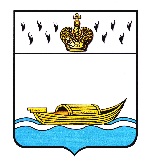 КОНТРОЛЬНО-СЧЕТНАЯ ПАЛАТАВЫШНЕВОЛОЦКОГО ГОРОДСКОГО ОКРУГАул. Большая Садовая, д 85/89, 171158, Тверская область, г. Вышний ВолочекТел. (48233) 5-29-15, 6-37-92, 6-17-78,  E-мail: ksp.vvol-ocrug@mail.ru_________________________________________________________________«25» мая 2023 года		ИНФОРМАЦИЯоб основных итогах контрольного мероприятияВ соответствии со статьями 157, 265, 2681 Бюджетного кодекса Российской Федерации, статьей 14 Положения о Контрольно-счетной палате Вышневолоцкого городского округа, утвержденного решением Думы Вышневолоцкого городского округа от 16.12.2019 года  № 83, Планом работы Контрольно-счетной палаты Вышневолоцкого городского округа на 2023год, утвержденным распоряжением председателя Контрольно-счетной палаты Вышневолоцкого городского округа от 20.12.2022 года  № 25-р, провела контрольное мероприятие «Внешняя проверка бюджетной отчетности финансового управления администрации Вышневолоцкого городского округа в рамках проведения внешней проверки годового отчета об исполнении бюджета муниципального образования Вышневолоцкий городской округ Тверской области за 2022 год»Цель 1. Контроль за достоверностью, полнотой и соответствия нормативным требованиям составления и представления годовой бюджетной отчетности.Цель 2. Контроль учета нефинансовых активов.Цель 3. Анализ состояния обязательств.Объекты контрольного мероприятия: Финансовое управление администрации Вышневолоцкого городского округа. По результатам контрольного мероприятия установлено и выявлено следующее:       Бюджетная отчетность является достоверной и представлена с соблюдением требований, предъявляемых к применению правил составления бюджетной отчетности.По итогам контрольного мероприятия:направлены информационные письма в адрес Главы администрации Вышневолоцкого городского округа и Думы Вышневолоцкого городского округа.Председатель                                                                               С.П.Петров